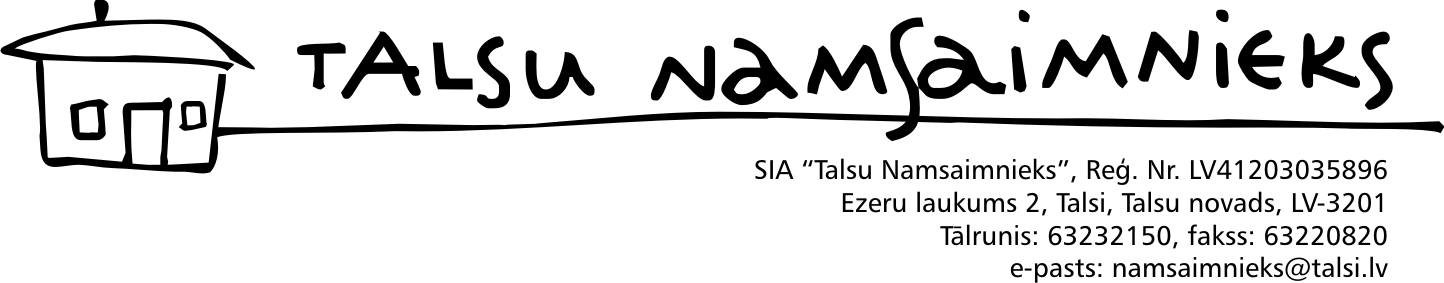 2016.gada 16.jūnijā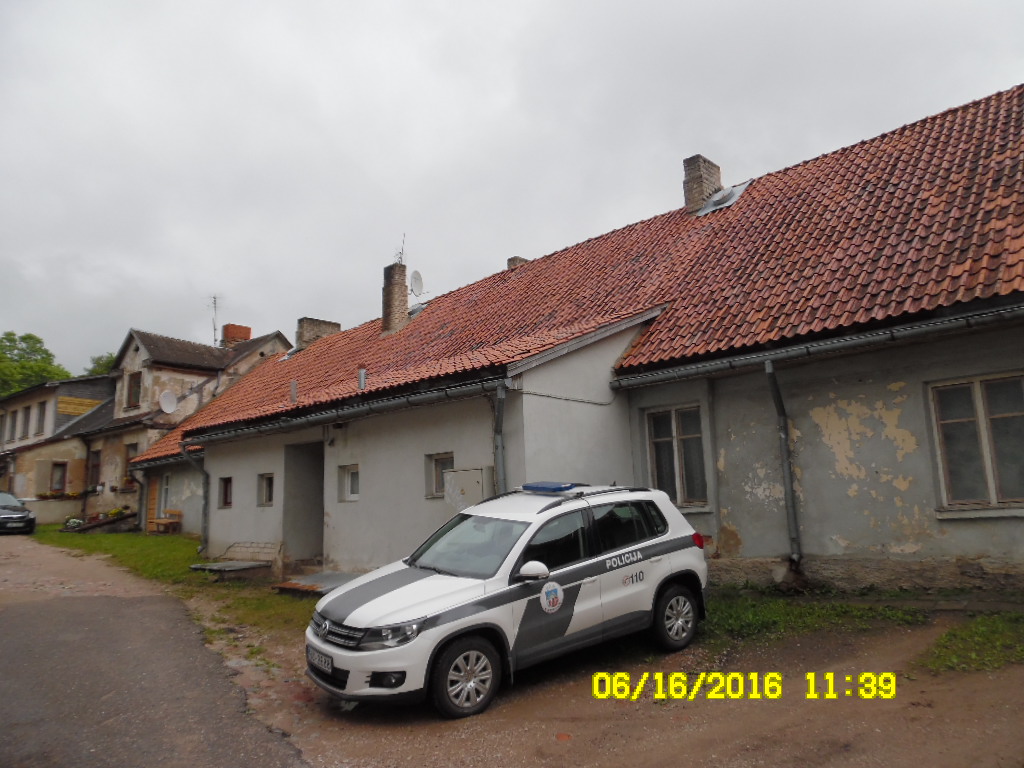 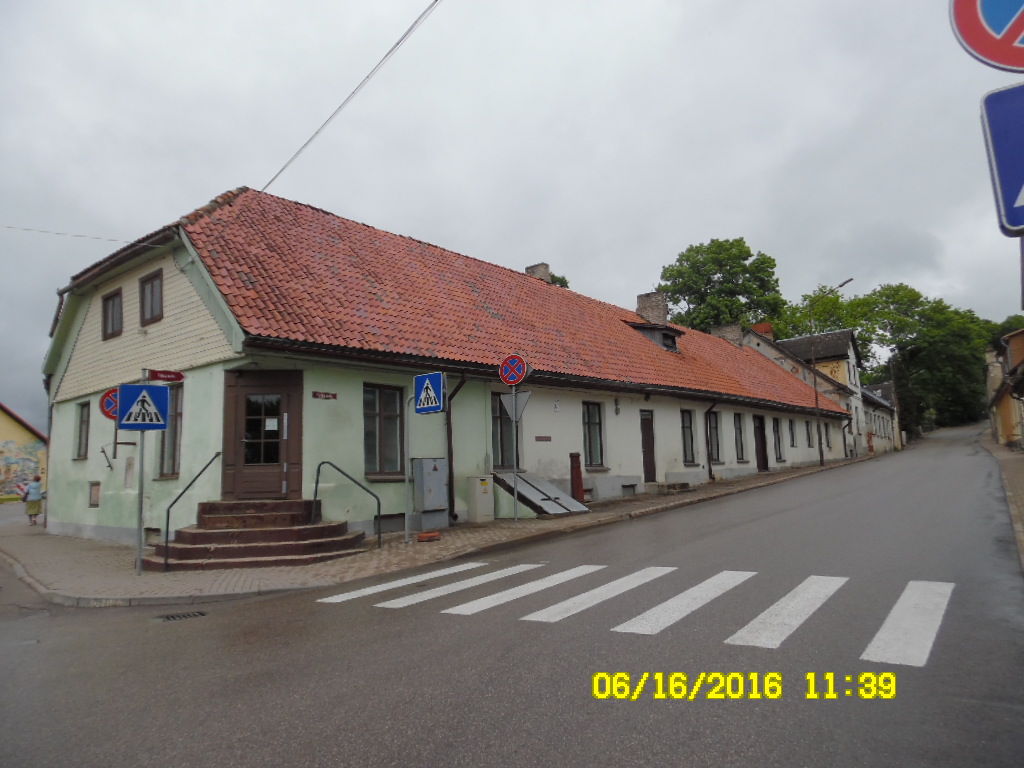 Turpinājumā – apsekošanas fotofiksācija.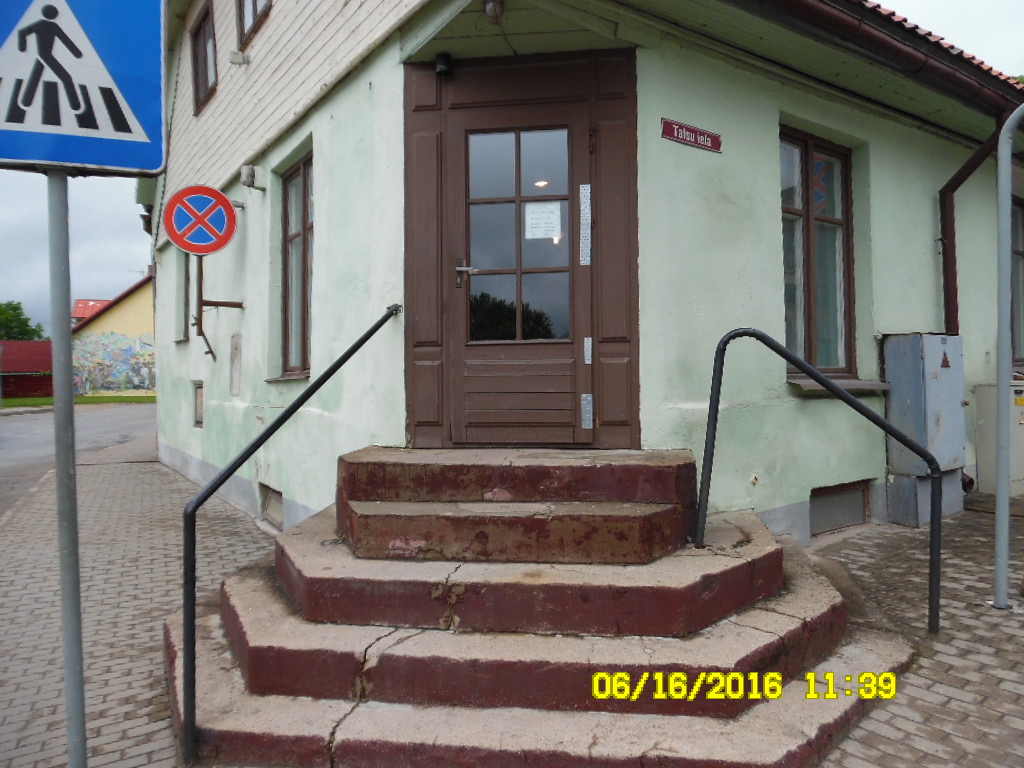 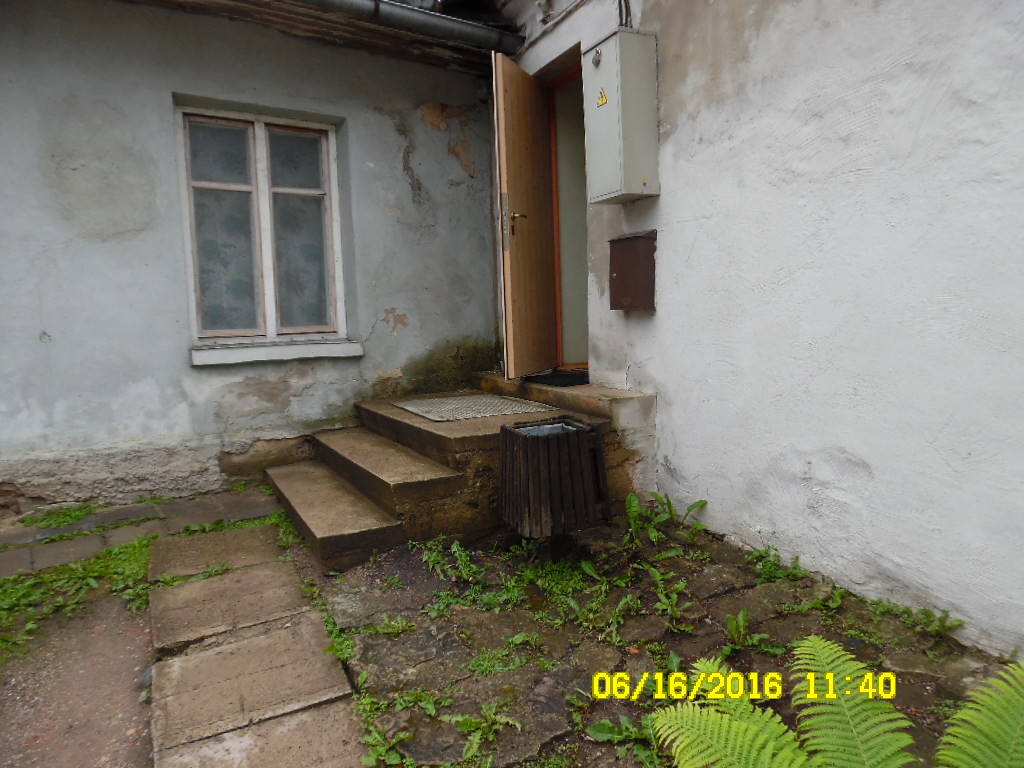 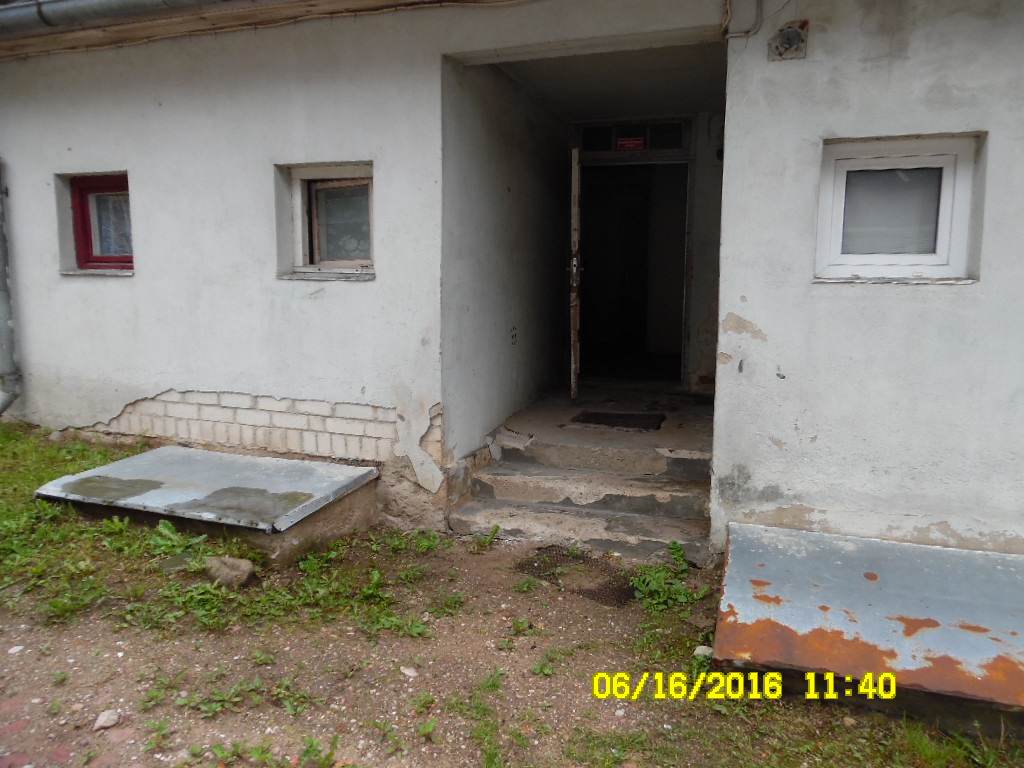 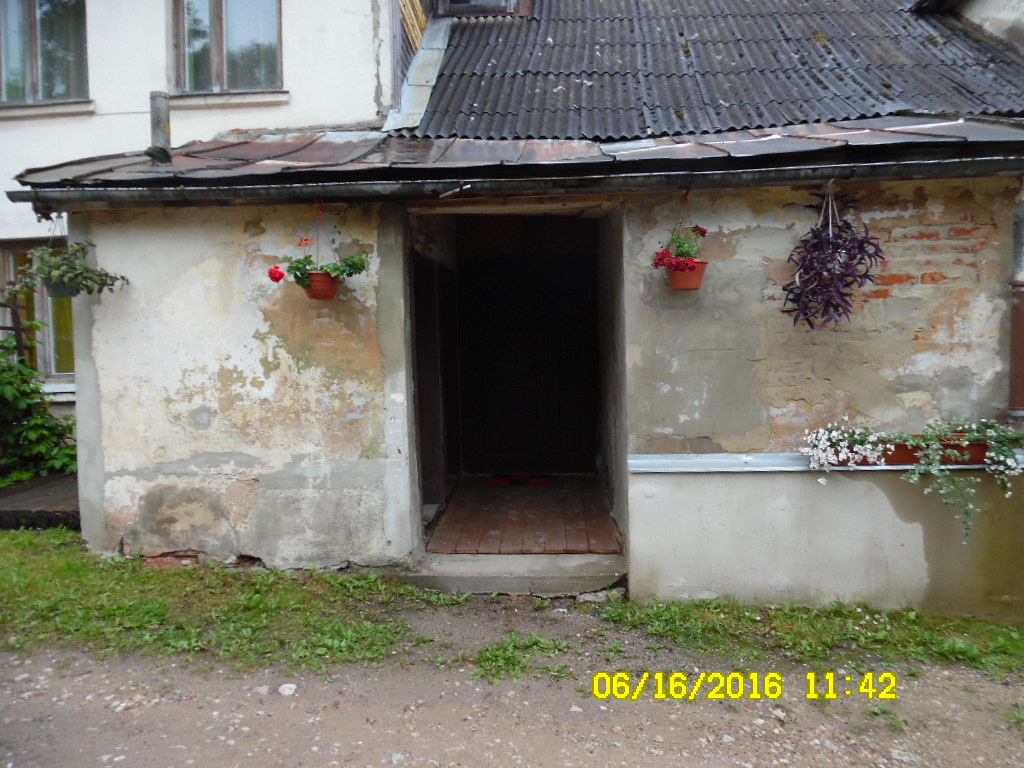 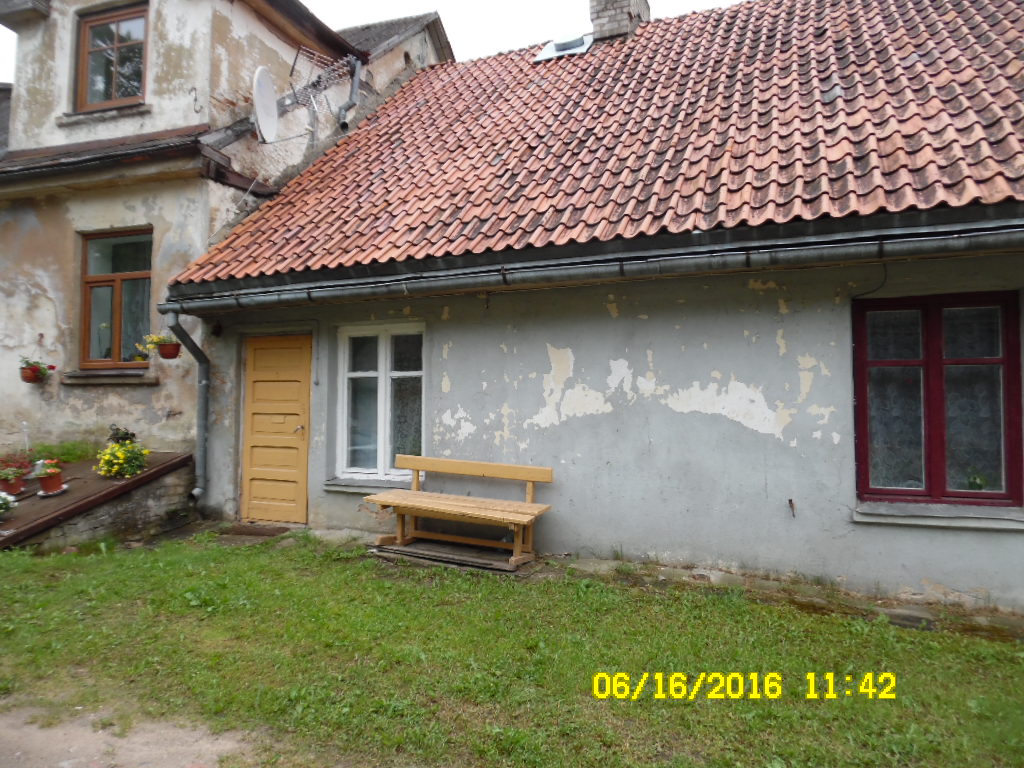 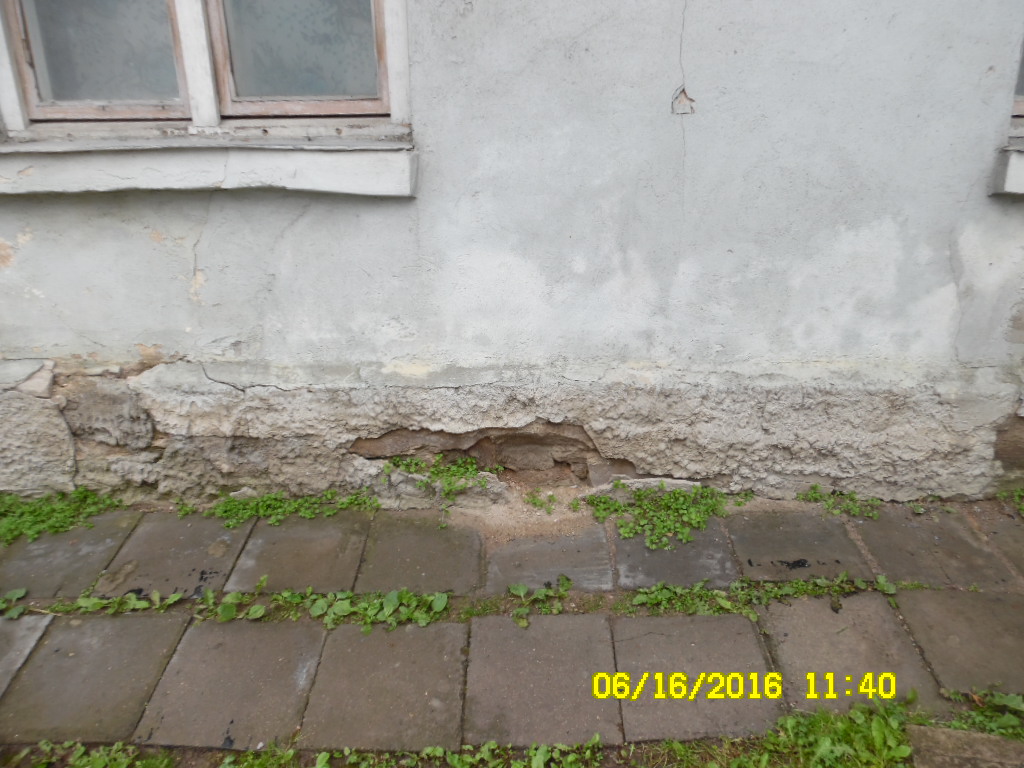 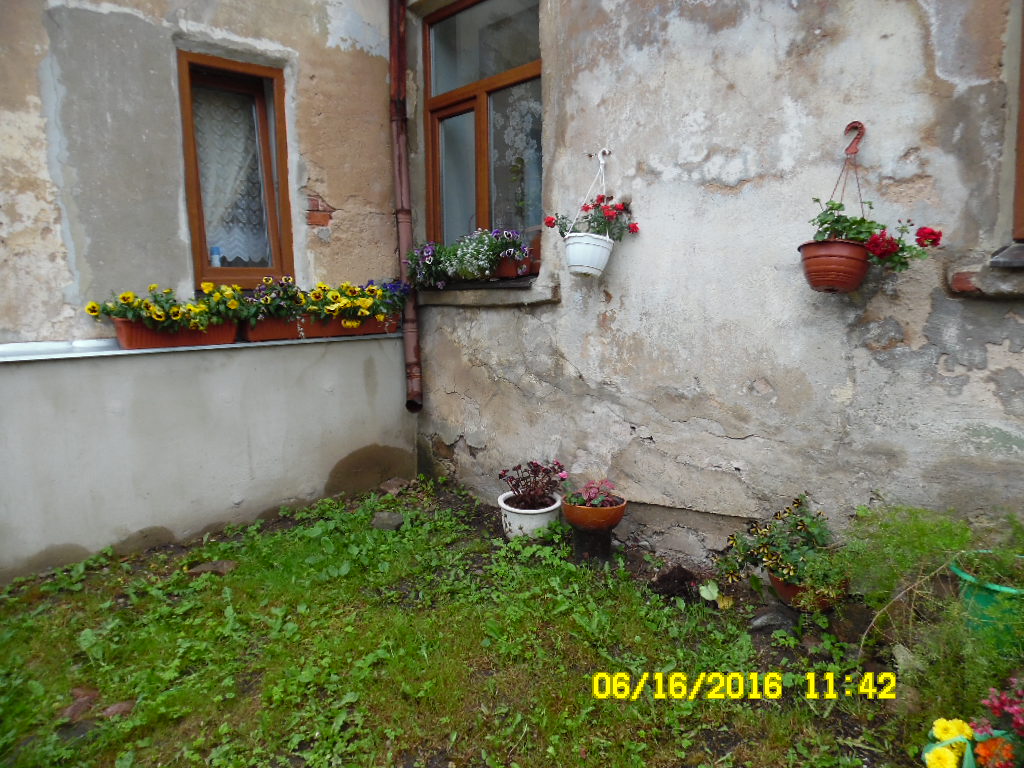 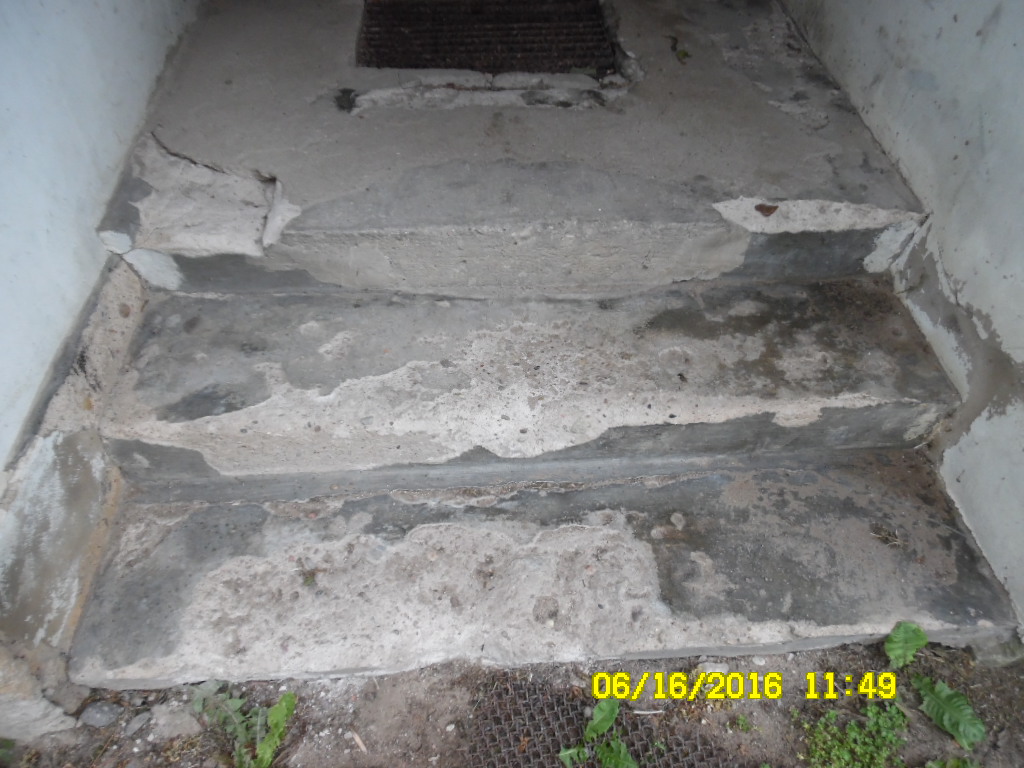 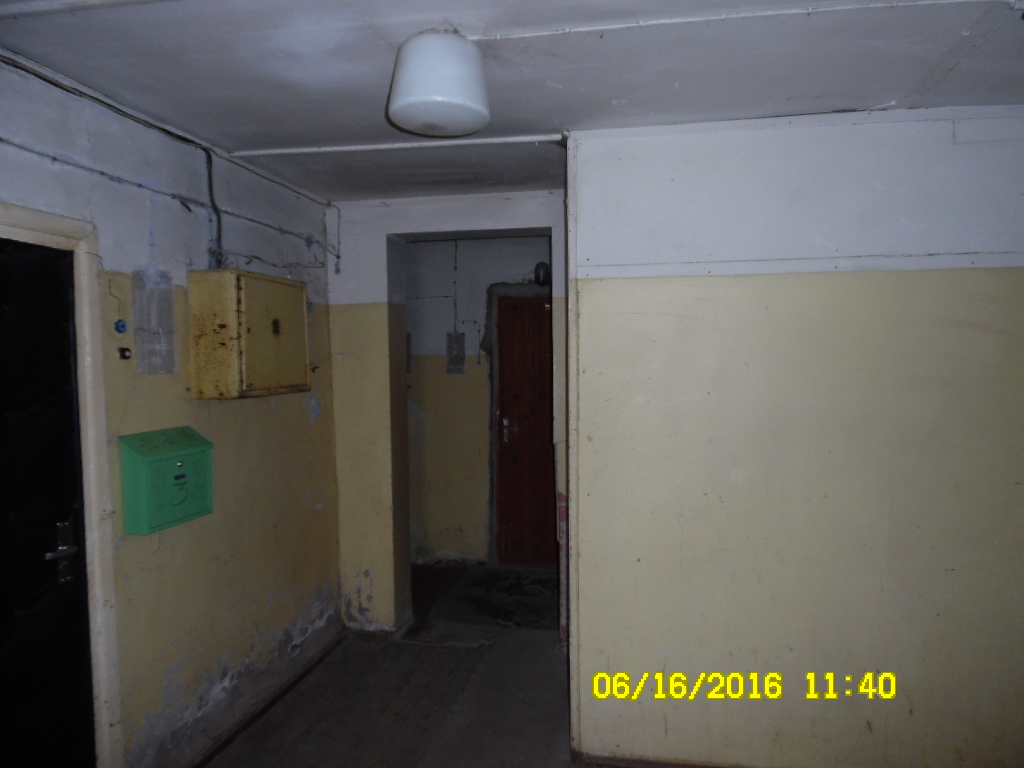 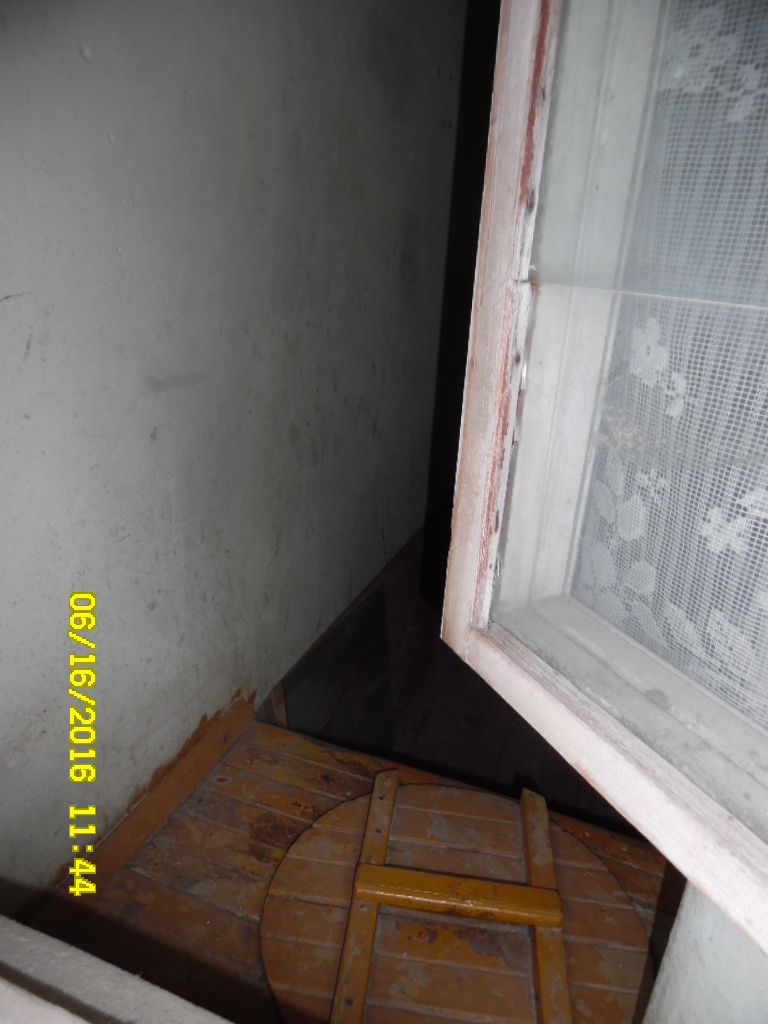 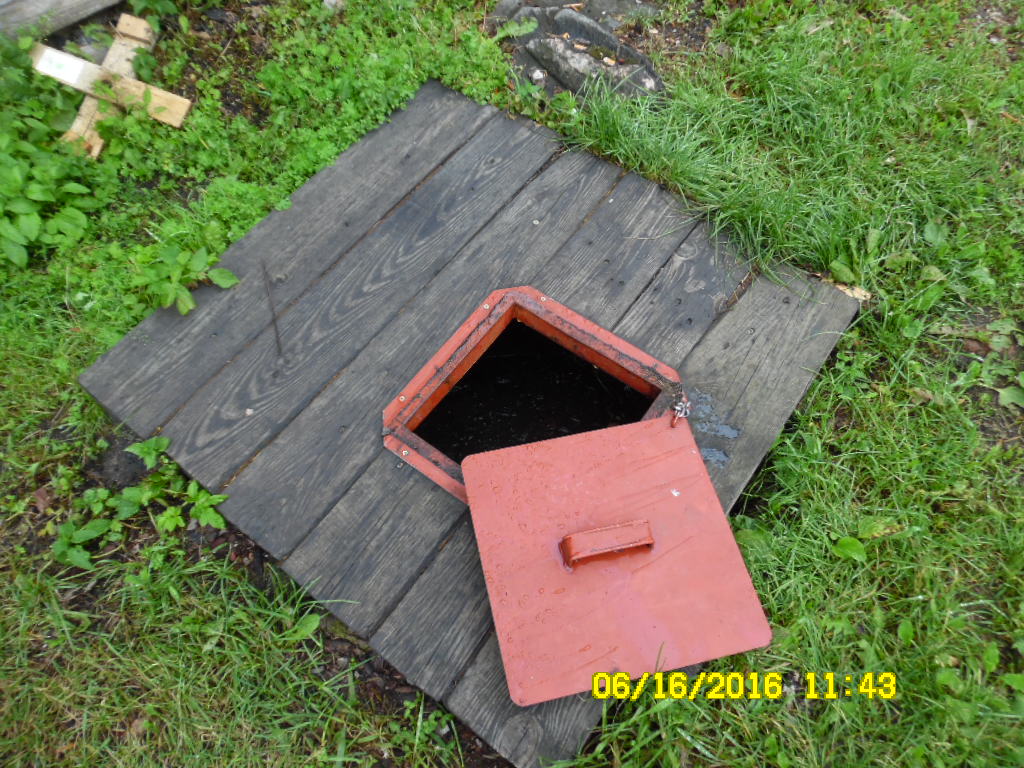 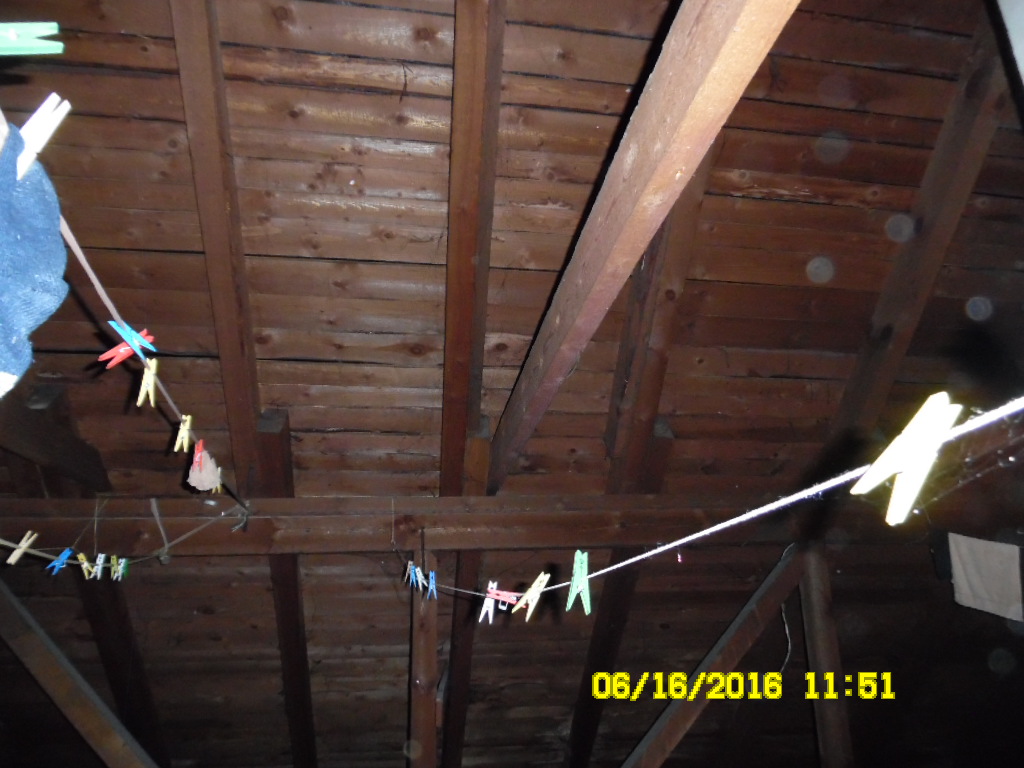 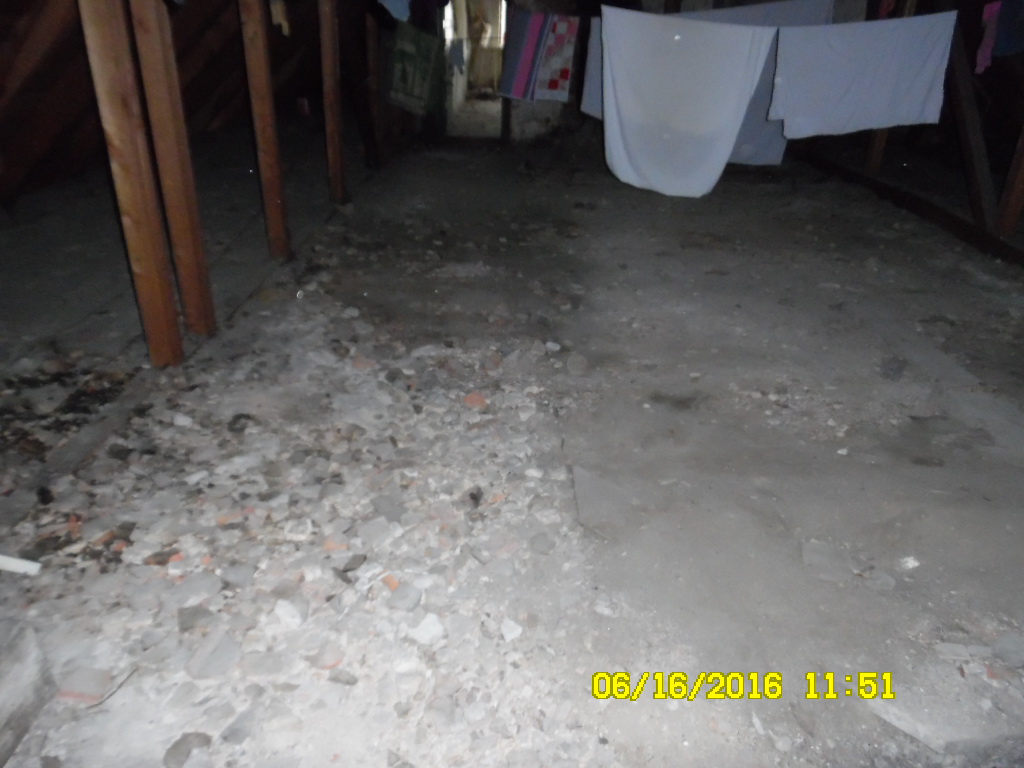 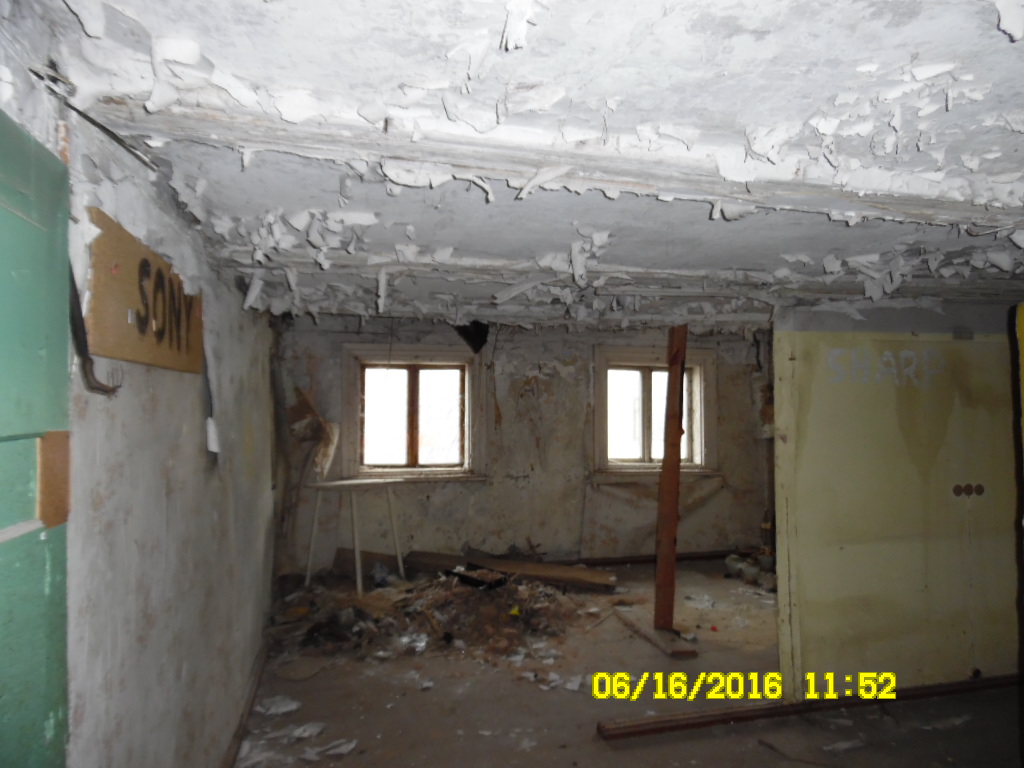 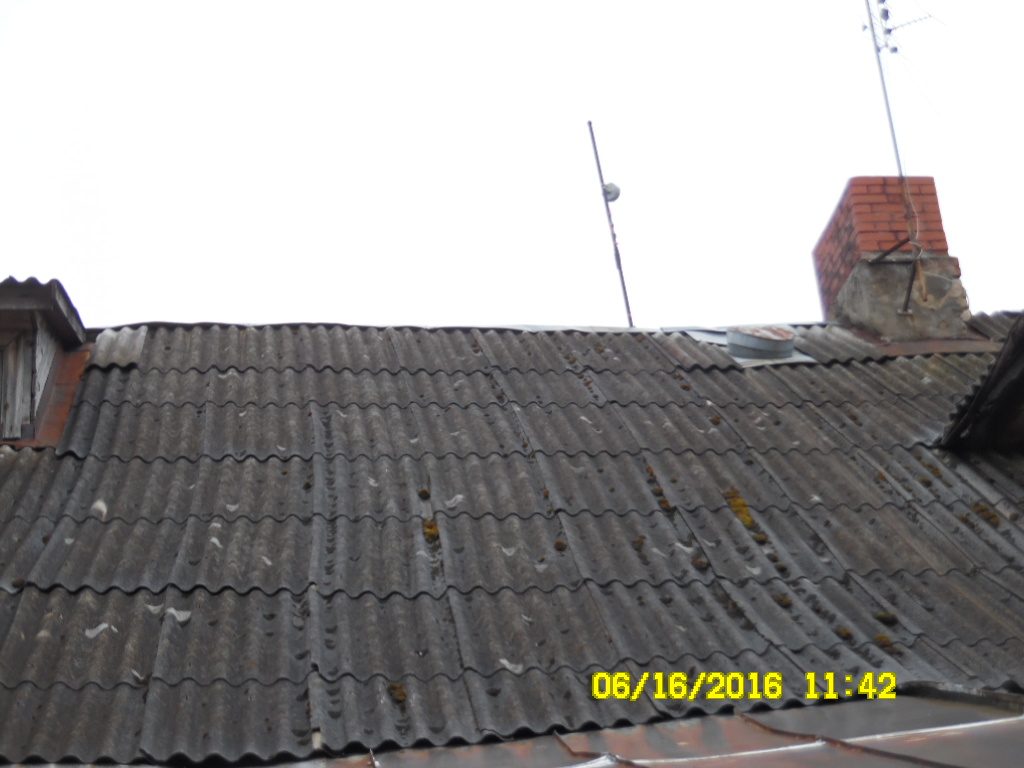 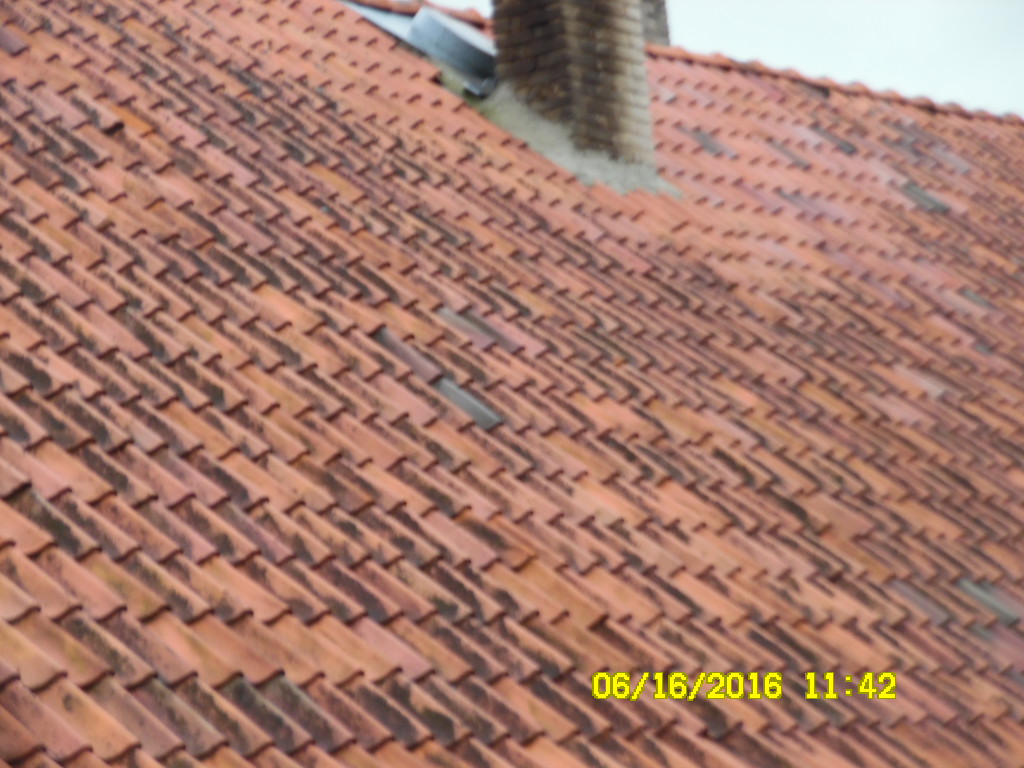 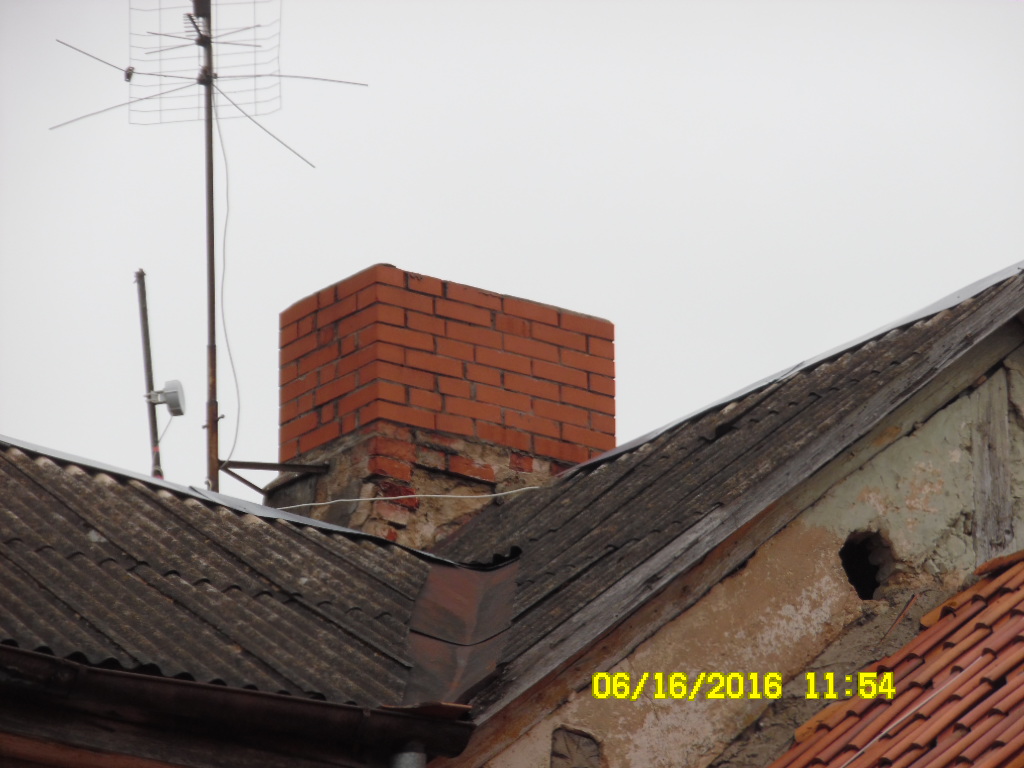 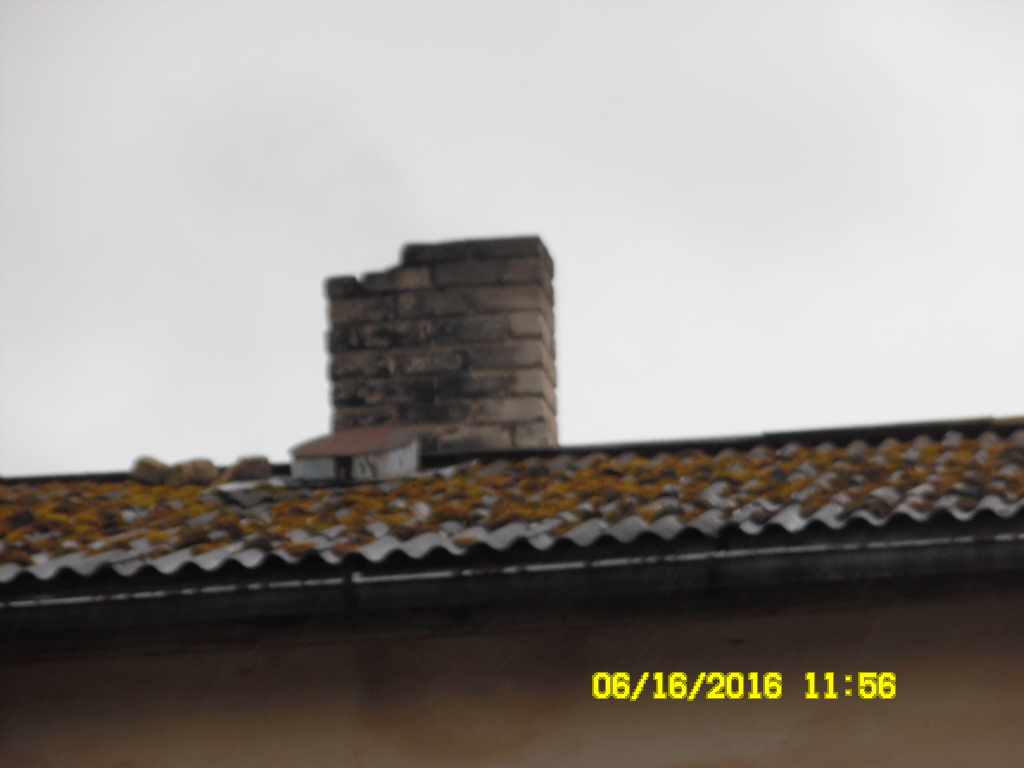 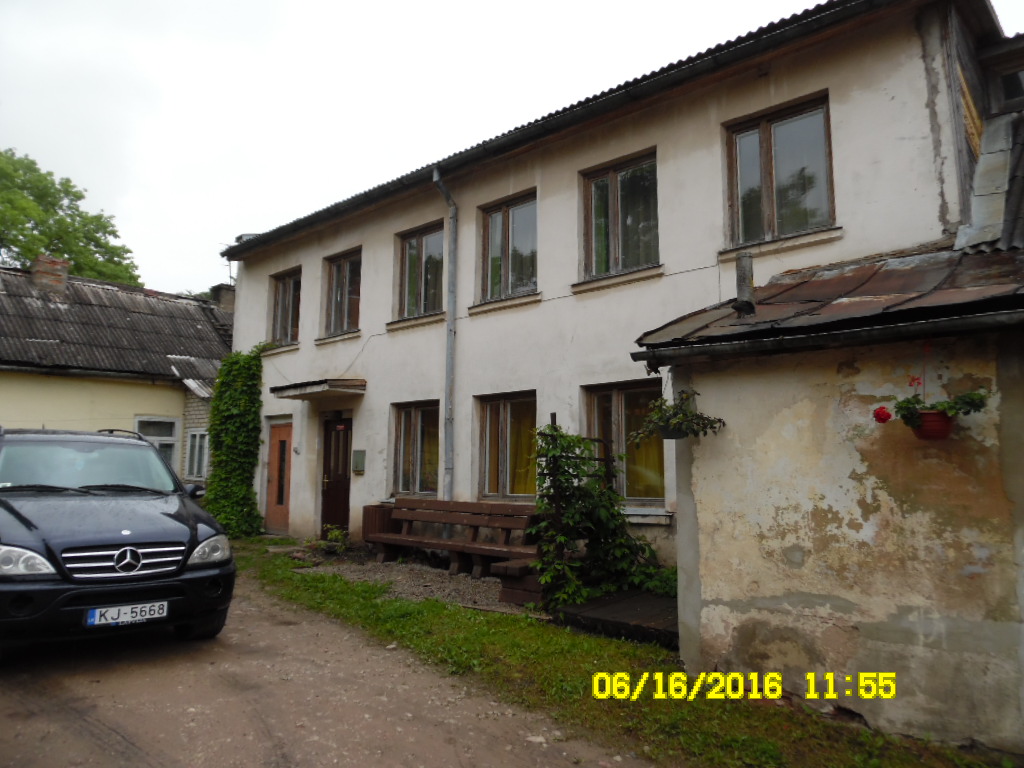 Pārvaldnieks: SIA "Talsu namsaimnieks" Komisijas locekļi: Sigita Mazzariņa, Normunds Artis Bērziņš           Aktu apstiprinu:____________________Aktu apstiprinu:____________________Dzivojamās mājas adreseTalsu iela 1/7, Sabile, Talsu novadsPamatinformācija par apsaimniekojamo mājuPamatinformācija par apsaimniekojamo mājuMājas ekspluatācijas pieņemšanas gadsnav informācijaMājas stāvu skaits1Mājas zemes gabala platība, m21730Mājas kopējā platība,m2358.90Dzīvokļu skaits7N.p.k.Apsekojamā objekta daļa, inženiertehniskā aprīkojumsTehniskais stāvoklisApsekošanas rezultāti, veicamie darbi 1234I.Mājai piesaistītais zemesgabals, teritorijas labiekārtojumsI.Mājai piesaistītais zemesgabals, teritorijas labiekārtojumsI.Mājai piesaistītais zemesgabals, teritorijas labiekārtojumsI.Mājai piesaistītais zemesgabals, teritorijas labiekārtojums1Brauktuves, ietves, celiņiapmierinošsMājas ielas puse – asfaltēta iela un bruģēta ietve. Sētas pusē – grants/akmeņu brauktuve, vietām – betona plātņu celiņi.2ApzaļumojumsapmierinošsMājai piekrītošajā teritorijā – vietām zāliens, dažas puķu dobes.3Mazās arhitektūras formas (lapenes, ūdensbaseini, skulptūras u.c.nav4Nožogojums un atbalsta sienasnav5Atkritumu laukuminetika apsekots6Bērnu laukumi, to aprīkojumsnav7NotekūdeņiapmierinošsDaļēji tiek novadīti pa ielas braucamo daļu, celiņiem un zālienā (sētas pusē).8CitiII.Būves daļas, mājas konstruktīvie elementiII.Būves daļas, mājas konstruktīvie elementiII.Būves daļas, mājas konstruktīvie elementiII.Būves daļas, mājas konstruktīvie elementi1Pamati un pamatnesapmierinošsIelas pusē cokola apmetums atjaunots, sētas pusē – vietām saplaisājis un nokritis. Ieteicama pamatu atjaunošana sētas pusē.2Ēkas aizsargapmaleapmierinošsIelas pusē apmali veido bruģētā ietve, sētas pusē – aizsargapmale nav, ieteicams izbūvēt.3Nesošās sienasapmierinošsApmesta mūra māja. Vērojamas neprogresējošas plaisas.4Ailu sijas un pārsedzesapmierinošsAilu un siju pārsedzēs deformācijas vizuāli nav novērojamas.5Starpsienasapmierinošs6Iekšsienu apdareapmierinošsKāpņu telpu sienas apmestas un savulaik krāsotas, krāsojums laika gaitā nodilis. Ieteicams veikt kāpņu telpu kosmētisko remontu.7Ārsienu apdareapmierinošsIelas pusē apmetums un krāsojums atjaunots, sētas pusē – saplaisājis apmetums un nodilusi krāsa. Ieteicams veikt sētas puses fasādes atjaunošanu.8Lodžijas, balkoninav9Ieeju lieveņi, jumtiņiapmierinošsIeejas lievenis, kas ved uz 1.-4.dzīvokļiem, apdrupis, ar plaisām, ieteicams atjaunot. Kāpnes uz veikalu – ar plaisām, ieteicams atjaunot. Pārējie mājas ieeju lieveņi – apmierinošā stāvoklī.10Starpstāvu pārsegumiapmierinošsKoka siju-dēļu bēniņstāva pārsegums.11Pagraba pārsegumsapmierinošsĶieģeļu mūrētas velves.12Bēniņu pārsegumsapmierinošsKoka siju-dēļu pārsegums ar smilšu/izdedžu siltinājumu. Ieteicams veikt bēniņu pārseguma siltināšanu ar mūsdienīgiem materiāliem.13Jumta nesošā konstrukcijaapmierinošsKoka spāres, latojums un dēļu klājs.14Jumta klājs15Jumta segumsapmierinošsMāla dakstiņu un azbesta šīfera jumta segumi. 7ās mājas šīferis apsūnojis, ieteicama tā tīrīšana vai šīfera maiņa no azbesta uz bezazbesta.16Lietus ūdens novadsistēmaapmierinošsLietusūdens noteksistēma – metāla pusapaļās teknes un notekas. Sētas pusē – jātīra un vietām jāremontē.  17Kāpnes un pandusiapmierinošsKāpnes uz bēniņstāvu – koka konstrukciju, uz pagrabu – betona.18GrīdasapmierinošsMājas koplietošanas telpās ir gan koka, gan betona grīdas. Koka grīdām ieteicams atjaunot krāsojumu.19Ailu aizpildījumsapmierinošsMājai koka konstrukciju logi un ārdurvis. 20Ventilācijas šahtas un kanāliapmierinošsMājā dabīgā ventilācija.21CitiIII. Iekšējie inženiertīkli un iekārtasIII. Iekšējie inženiertīkli un iekārtasIII. Iekšējie inženiertīkli un iekārtasIII. Iekšējie inženiertīkli un iekārtas1ŪdensvadsapmierinošsDaļā mājas dzīvokļu īpašnieki ievilkuši ūdensvadu, daļa dzīvokļu kā ūdens ņemšanas vietu izmanto brīvroku krānu. Aukstā ūdens guļvadi vietām korodējuši, ieteicama to maiņa uz PVC konstrukciju. Ne visos dzīvokļos uzstādīti palaid un noslēgvārsti, ieteicams uzstādīt.2Koplietošanas elektroinstalācijanav3Apkures sistēmaapmierinošsDzīvokļos – malkas apkures plītis un krāsnis. 4KanalizācijaapmierinošsDaļai mājas dzīvokļu – sausās tualetes, daļai – slapjās. Sētā – asenizācijas bedres un nolejaka.5DūmvadiapmierinošsViena dūmvada galva pārmūrēta. Pēc skursteņslauķa aktā konstatētā – pārējie skursteņi sākuši drupt, bet viens pēc iespējas ātrāk – jālabo.